FINAL ENVIRONMENTAL AND SOCIAL REVIEW CHECKLISTMicro-project title:		Reconstruction of the water distribution network in                                                  Anker community, partial renovation of the DRR.Micro-project #:		TSQ-02Is the Environmental and Social management plan (ESMP) developed?         Yes  +     No _____Does ESMP provide a full list of potential impacts and establish adequate measures for their mitigation?                                                                             Yes  +      No _____Conclusion of the Final Environmental and Social Assessment  PART A: General Project and Site InformationPART B: safeguards informationPART C: Mitigation measuresEnvironmental Monitoring Plan for construction and operation phases.Attachment 1: Photos of micro-project site and layout of water supply system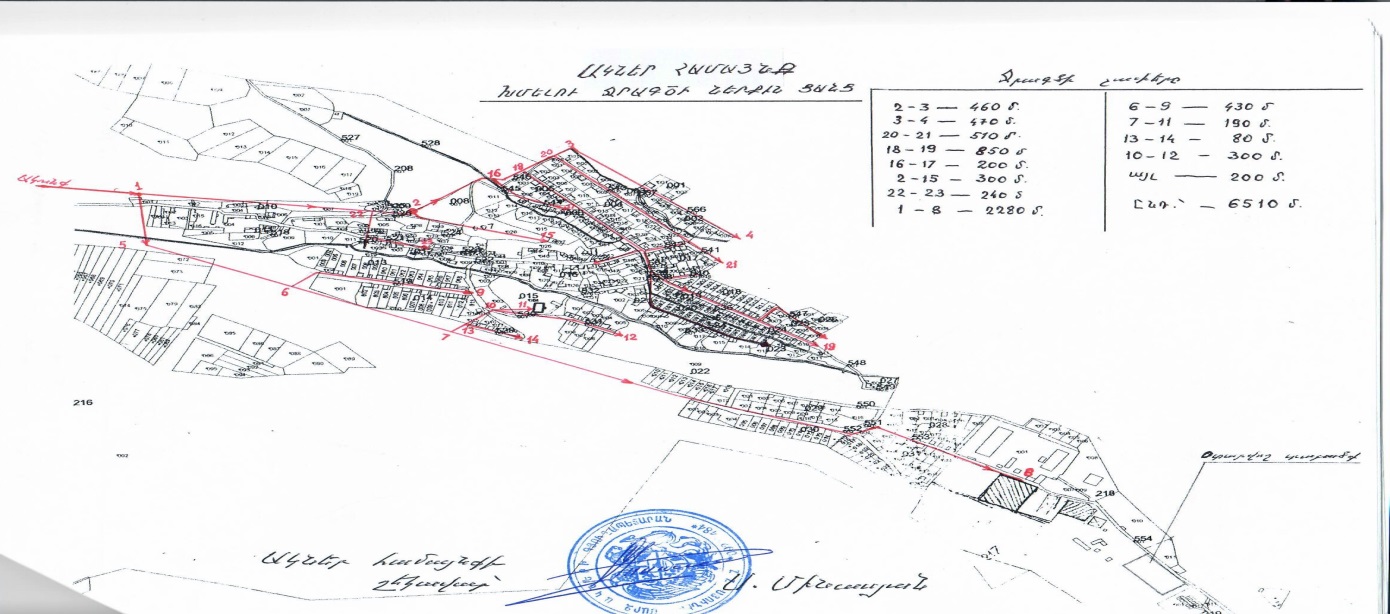 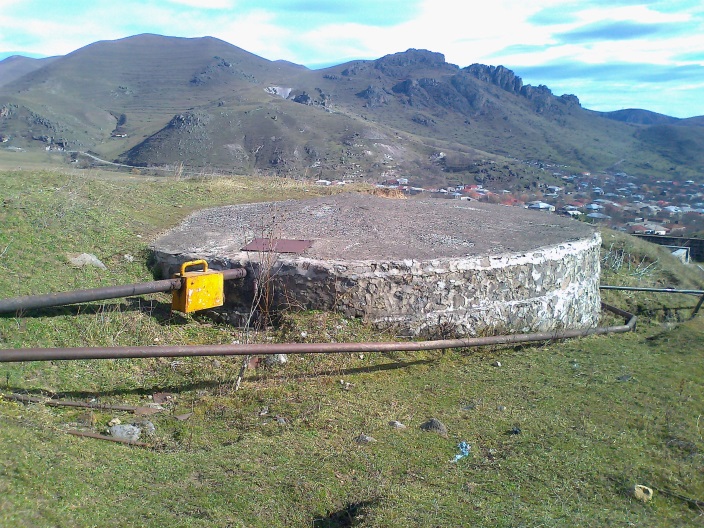 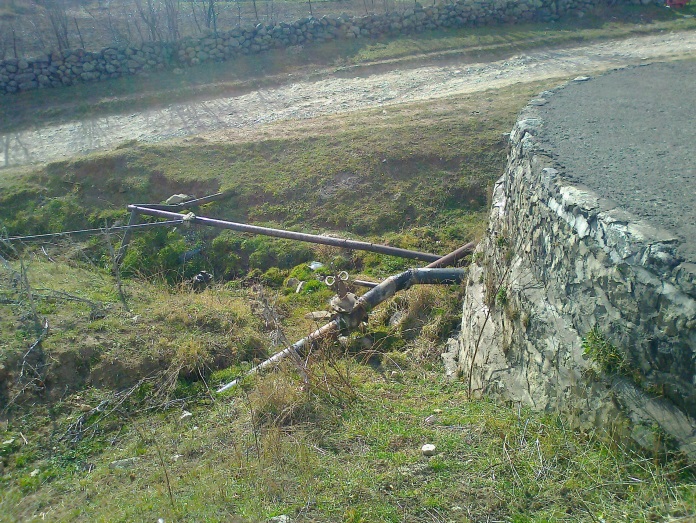 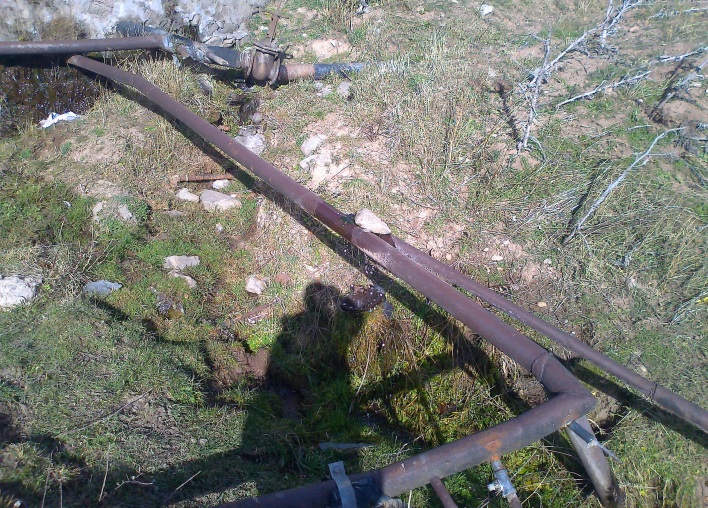 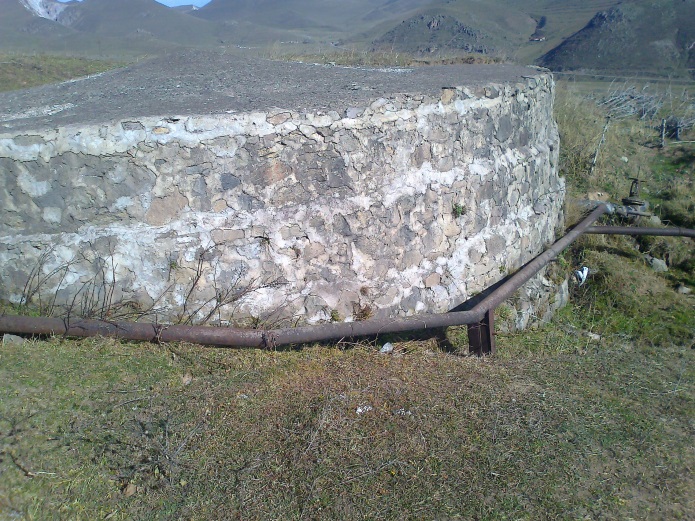 Attachment 2: Minutes of Public Consultation on the Draft ESMPMINUTESOf Public Consultationson draft Environmental and Social Management Planfor the Reconstruction of water supply system in Akner CommunityA stakeholder consultation meeting on the draft Environmental and Social Management Plan (ESMP) for the construction of a Reconstruction of water supply system in Akner Community was held on August 11 in Akner, Syuniqi Marz. The announcement for the meeting in Armenian and English languages, including its date and time, was disclosed on the ATDF web page (www.atdf.am). Information on the meeting day and time was posted on information boards of Akner Community Administration Office; in addition, the Administration conducted telephone calls to ensure participants’ attendance. The public consultation was carried out by ATDF Environmental Specialist Asya Osipova. 25 participants were present at the meeting, among which 7 women.At the very beginning, Head of the Community Mr. S.Minasyan introduced the main purpose of the consultation and ATDF environmental specialist. A.Osipova introduced the main purpose as well as World Bank requirements and Armenian legislation on conducting environmental and social assessment. She introduced ESMP for the construction of a Reconstruction of water supply system  in Akner Community and outlined likely negative environmental impacts related to the Micro-project implementation. These include pollution of air, generation of construction waste.Ms. Osipova explained what measures ATDF will apply to mitigate possible negative impacts, including construction waste transportation. It was mentioned that ESMP covers the issue of the transportation and disposal of construction wastes and excessive soil.Since the construction site is located far from the Community, A. Osipova outlined that disturbance to community life due to construction activities is not anticipated.  Technical supervisors on monthly basis will keep under control the fulfillment of all the environmental mitigation measures included in ESMP, and report the deviations to ATDF. A.Osipova presented the main provisions of the ESMF concerning to the social aspects of the Project. She talked about possible social risks and ways of their mitigation. She emphasized that the project does not involve any resettlement as proposed area of the construction is public property; however she briefly introduced key features of Resettlement Policy Framework. A.Osipova talked also about main socio-economic challenges including engagement of women, youth and vulnerable groups in distribution of benefits. She outlined that these groups should have equal opportunities to be engaged in project benefits. The concept was welcomed by participants, who suggested involve constructors from the Community mentioning that it will reduce unemployment in Community and labor immigration for seasonal works. A.Osipova also mentioned those main problems which are connected to the water quality and water preservation. E.g.-mechanical water insoluble particles, sand, sediment, rust that water contains. Their existence fastens the deterioration of the pipes and causes blocking. The unpleasant flavor of the water, change of the color may have affect people and especially children’s health. Osipova mentioned that the water polluted with bacteria may enter into chemical reaction (e.g.-chlorine) and cause poisonous and toxic atmosphere. Osipova just said that it is important to arrange works in the way that it becomes possible to prevent water pollution.A.Osipova informed the beneficiaries that they  also have the option to contact ATDF directly to communicate their grievance if they are unable to, or do not wish to, go through the PIC grievance focal point.  A.Osipova explained all the cannels of grievance submition involveing e-mail address, hot line telephone number, postal address and web-site link and outlined that ATDF contact information is reffered on the booklets delivered to the participants, as well as on the information desk already available in public visable places in the Community. A.Osipova introcduced that information on Micro-project details  permanently will be available on the information desks, as well as on-going announcements and references. She outlined that these will support to raising public awareness and early identification, assessment and resolution of complaints on Project activities.List of participants and photo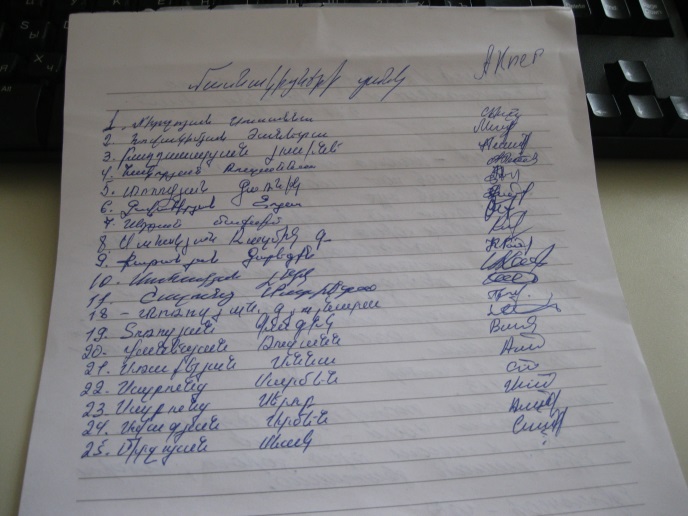 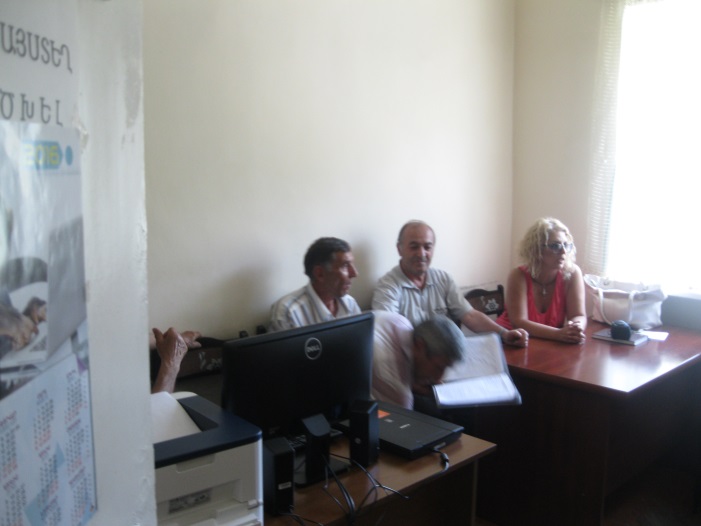 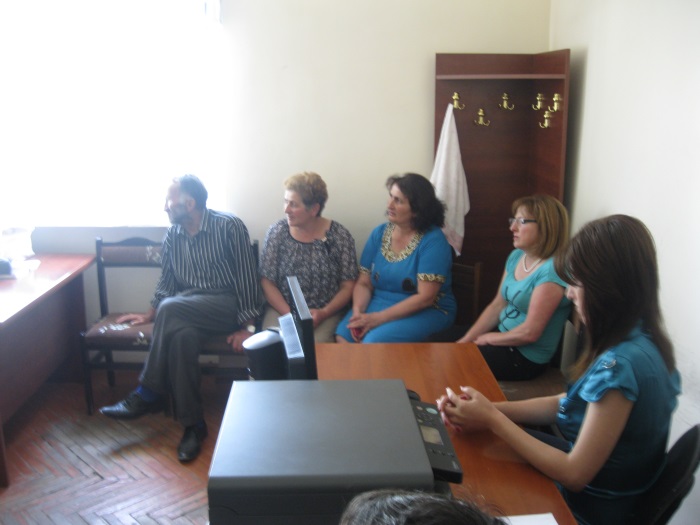 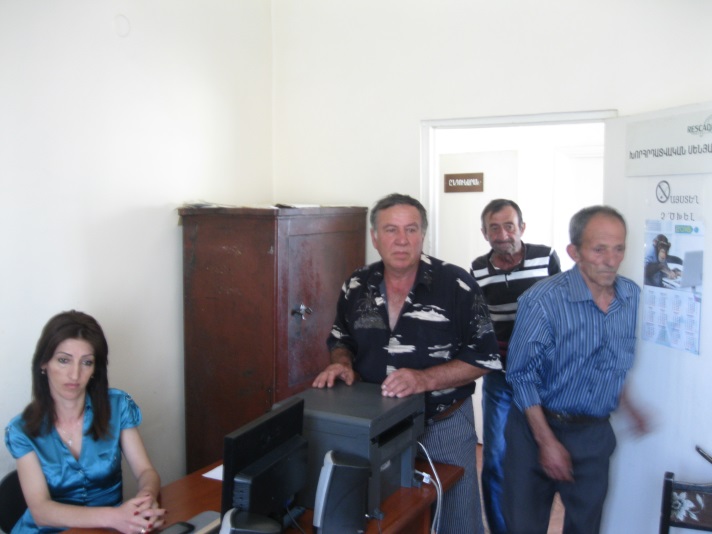 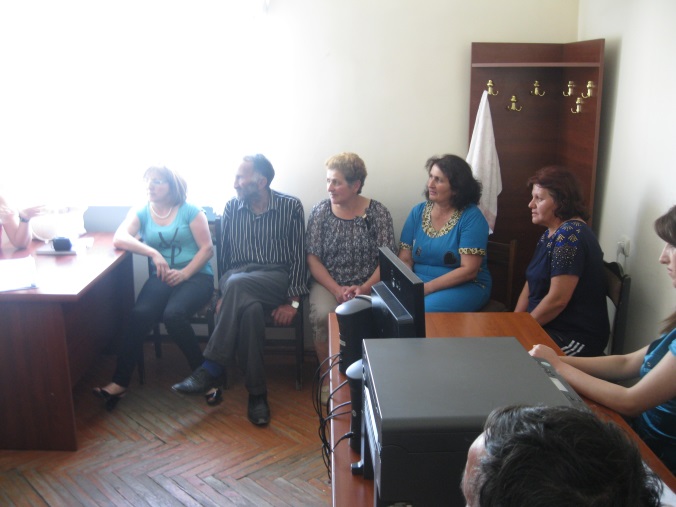 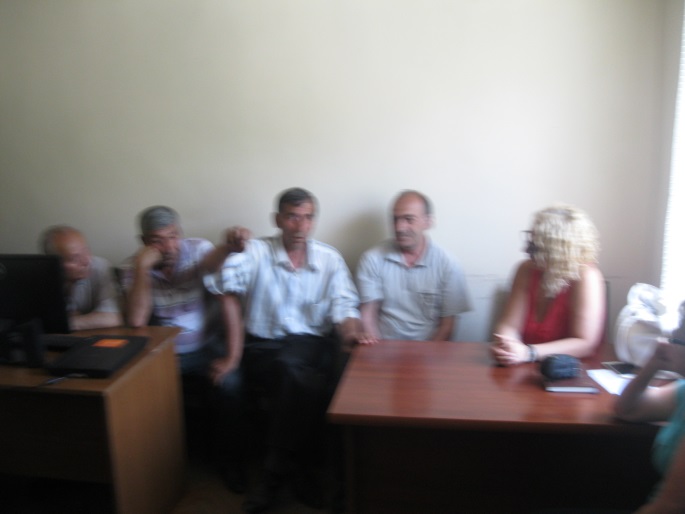 Attachment 3: Copy of agreement for construction waste disposal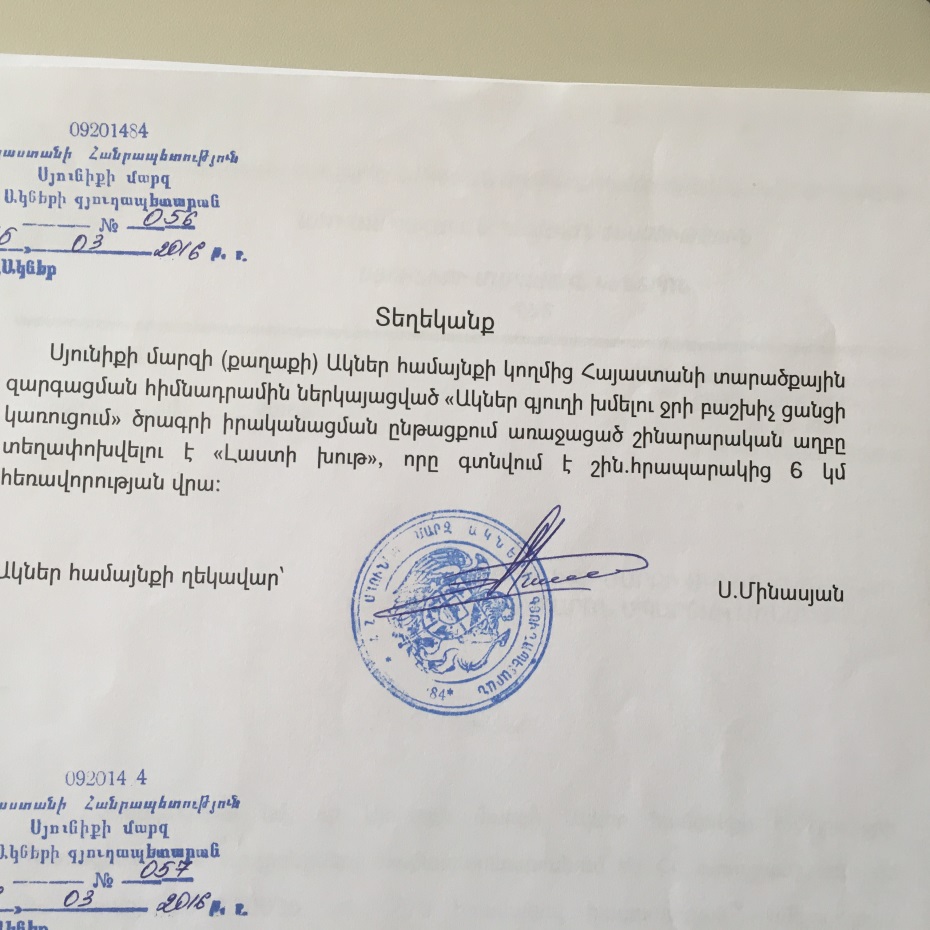 Non-official translation of the above attached document:ReferenceThe following reference is given that within the framework of the reconstruction work of drinking water supply system in Akner Community implemented by Armenian Territorial Development Fund the generated waste will be transported to the “Lasti khut” landfill, which is situated 6 km away from the reconstruction site. Head of Community          (signed)             S. MinasyanAttachment 4: Special permission for water use 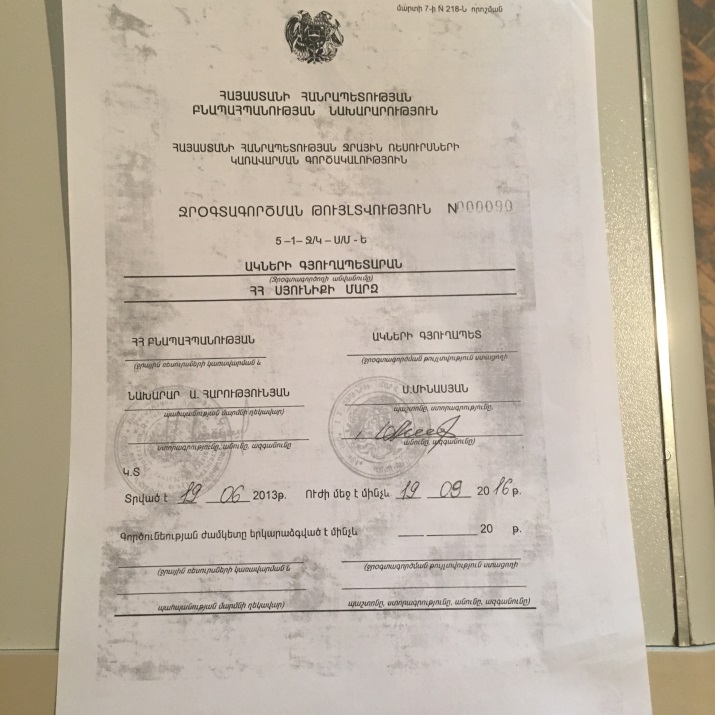 (Non-official translation of the above attached document)Ministry of Nature ProtectionWater Resources Management AgencyWater use permit N0000905-1 J/K-SM-YAkner Community Administrative OfficeRA Syunik ReagionSigned and stamped byMinister of Ministry of Nature Protection A. GrigoryanHead of Community S.MinasyanGive on 19.06.2013Is in force until 19.09.2016Attachment 5: Copy of Construction Permit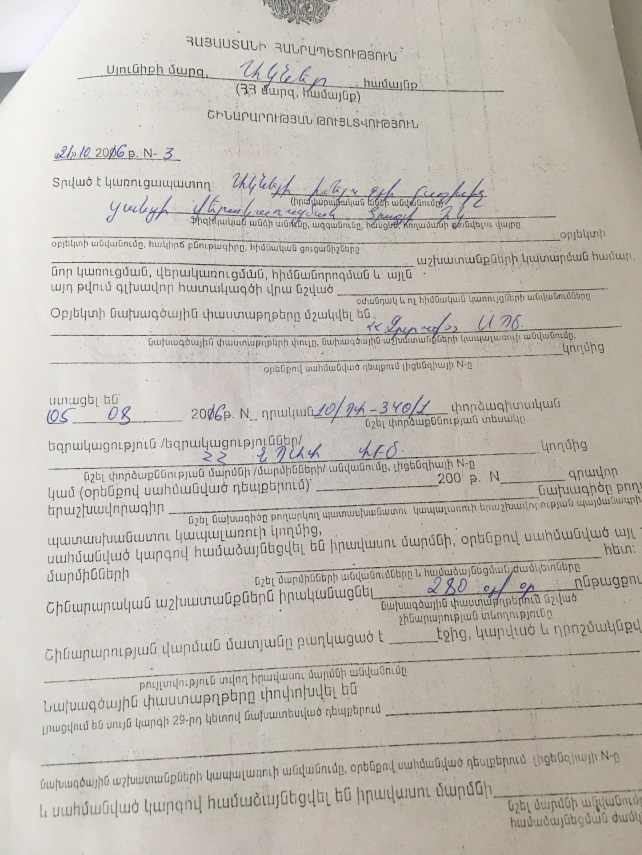 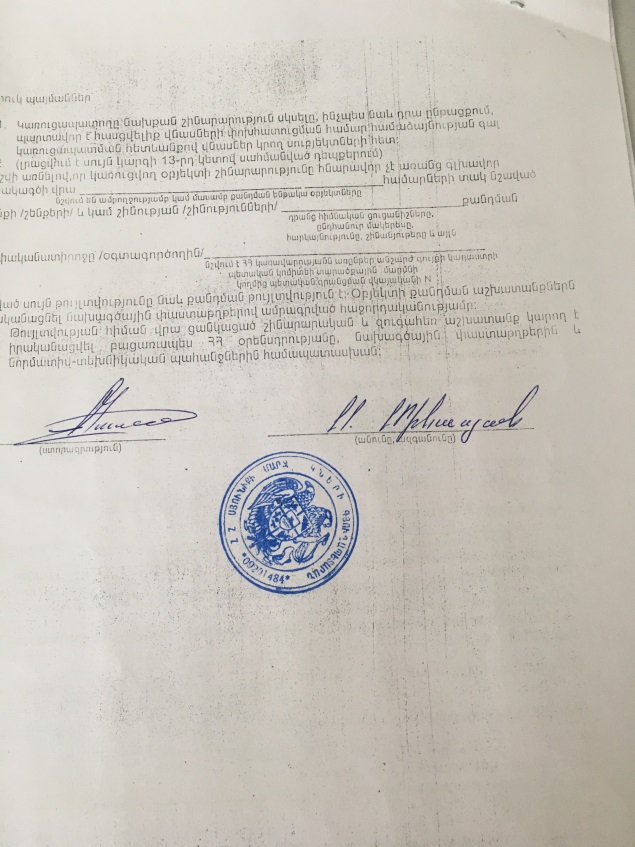 Non-official translation of the above attached documentRepublic of ArmeniaSyunik Region, Community AknerConstruction Permit N 3, 21.10.2016This is given for the Reconstruction of the water distribution network in    Anker community, partial renovation of the DRR. The design documents are developed by “Zrtuk” LTDGriqoryanConclusionConclusionMicro-project rejectedMicro-project approved (environmental assessment completed)+INSTITUTIONAL & ADMINISTRATIVEINSTITUTIONAL & ADMINISTRATIVEINSTITUTIONAL & ADMINISTRATIVEINSTITUTIONAL & ADMINISTRATIVEINSTITUTIONAL & ADMINISTRATIVEMicro-project number and titleTSQ- 02, Reconstruction of the water distribution network in Akner community; partial renovation of the DRR.TSQ- 02, Reconstruction of the water distribution network in Akner community; partial renovation of the DRR.TSQ- 02, Reconstruction of the water distribution network in Akner community; partial renovation of the DRR.TSQ- 02, Reconstruction of the water distribution network in Akner community; partial renovation of the DRR.Municipality, community Syunik, marz, Akner communitySyunik, marz, Akner communitySyunik, marz, Akner communitySyunik, marz, Akner communityScope of site-specific activityThe water is supplied to Akner Community through 4 capitations which start from the “Akner” spring. A steel pipeline of 2.4 km and dy=100mm delivers water is delivered to the water collection reservoir, after which water is delivered to DRR through steel pipes which are 3.4 km nd dy=150mm. The volume of the DRR is 200m3. Water pipelines and DRR were constructed in 1960s and are in sufficient condition. The DRR has a round form and is made of stone. Neither capitations nor DRR have sanitary zones.  The distribution network was constructed in 1960-1970s and later partially reconstructed, but currently is damaged. It is constructed by dy=100-150 mm steel pipes; total length is 6.5 km. The total water demand of the Community is 4.5l/sec. The Micro-project involves the following: reconstruction of distribution networks (6.5 km), partial reconstruction of DRR and construction of a sanitary zone around it.The water is supplied to Akner Community through 4 capitations which start from the “Akner” spring. A steel pipeline of 2.4 km and dy=100mm delivers water is delivered to the water collection reservoir, after which water is delivered to DRR through steel pipes which are 3.4 km nd dy=150mm. The volume of the DRR is 200m3. Water pipelines and DRR were constructed in 1960s and are in sufficient condition. The DRR has a round form and is made of stone. Neither capitations nor DRR have sanitary zones.  The distribution network was constructed in 1960-1970s and later partially reconstructed, but currently is damaged. It is constructed by dy=100-150 mm steel pipes; total length is 6.5 km. The total water demand of the Community is 4.5l/sec. The Micro-project involves the following: reconstruction of distribution networks (6.5 km), partial reconstruction of DRR and construction of a sanitary zone around it.The water is supplied to Akner Community through 4 capitations which start from the “Akner” spring. A steel pipeline of 2.4 km and dy=100mm delivers water is delivered to the water collection reservoir, after which water is delivered to DRR through steel pipes which are 3.4 km nd dy=150mm. The volume of the DRR is 200m3. Water pipelines and DRR were constructed in 1960s and are in sufficient condition. The DRR has a round form and is made of stone. Neither capitations nor DRR have sanitary zones.  The distribution network was constructed in 1960-1970s and later partially reconstructed, but currently is damaged. It is constructed by dy=100-150 mm steel pipes; total length is 6.5 km. The total water demand of the Community is 4.5l/sec. The Micro-project involves the following: reconstruction of distribution networks (6.5 km), partial reconstruction of DRR and construction of a sanitary zone around it.The water is supplied to Akner Community through 4 capitations which start from the “Akner” spring. A steel pipeline of 2.4 km and dy=100mm delivers water is delivered to the water collection reservoir, after which water is delivered to DRR through steel pipes which are 3.4 km nd dy=150mm. The volume of the DRR is 200m3. Water pipelines and DRR were constructed in 1960s and are in sufficient condition. The DRR has a round form and is made of stone. Neither capitations nor DRR have sanitary zones.  The distribution network was constructed in 1960-1970s and later partially reconstructed, but currently is damaged. It is constructed by dy=100-150 mm steel pipes; total length is 6.5 km. The total water demand of the Community is 4.5l/sec. The Micro-project involves the following: reconstruction of distribution networks (6.5 km), partial reconstruction of DRR and construction of a sanitary zone around it.Institutional arrangements (WB)Task Team Leader:Erkin MamadalievTask Team Leader:Erkin MamadalievSafeguards Specialist:Darejan Kapanadze - EnvironmentSophia Georgieva - SocialSafeguards Specialist:Darejan Kapanadze - EnvironmentSophia Georgieva - SocialImplementation arrangements (RoA)Implementing entity:ATDFWorks Supervisor:“GAS-SKTH”- LTDLicense N12673, issue on 16.04.15   Works Supervisor:“GAS-SKTH”- LTDLicense N12673, issue on 16.04.15   Works Contractor:“MASIS”- LTDLicense N8941, issue on 18.10.15   SITE DESCRIPTIONSITE DESCRIPTIONSITE DESCRIPTIONSITE DESCRIPTIONSITE DESCRIPTIONName of institution whose premises are to be rehabilitatedWater Department of Syunik marz (regional governor office), Akner potable water pipeline non-profit organizationWater Department of Syunik marz (regional governor office), Akner potable water pipeline non-profit organizationWater Department of Syunik marz (regional governor office), Akner potable water pipeline non-profit organizationWater Department of Syunik marz (regional governor office), Akner potable water pipeline non-profit organizationAddress and site location Address: Syunik  marz,  Akner  village.Address: Syunik  marz,  Akner  village.Address: Syunik  marz,  Akner  village.Address: Syunik  marz,  Akner  village.Who owns the land?Land plots for reconstruction of water supply pipes are the property of the Akner Community. There will be no new land allocation as the water line will only be reconstructed but not expanded.Land plots for reconstruction of water supply pipes are the property of the Akner Community. There will be no new land allocation as the water line will only be reconstructed but not expanded.Land plots for reconstruction of water supply pipes are the property of the Akner Community. There will be no new land allocation as the water line will only be reconstructed but not expanded.Land plots for reconstruction of water supply pipes are the property of the Akner Community. There will be no new land allocation as the water line will only be reconstructed but not expanded.Description of physical and natural environment around the site (see maps and photo annex 1) The land plot is a public property. There will be no new land allocation as the water line will only be reconstructed but not expanded. The distribution network will pass through the community roads which are public property. There are no trees, structures or other assets along the route of the pipeline. The ground through which the route of the pipeline is passing is not asphalted. No private land use is needed for the reconstruction of the pipeline.The land plot is a public property. There will be no new land allocation as the water line will only be reconstructed but not expanded. The distribution network will pass through the community roads which are public property. There are no trees, structures or other assets along the route of the pipeline. The ground through which the route of the pipeline is passing is not asphalted. No private land use is needed for the reconstruction of the pipeline.The land plot is a public property. There will be no new land allocation as the water line will only be reconstructed but not expanded. The distribution network will pass through the community roads which are public property. There are no trees, structures or other assets along the route of the pipeline. The ground through which the route of the pipeline is passing is not asphalted. No private land use is needed for the reconstruction of the pipeline.The land plot is a public property. There will be no new land allocation as the water line will only be reconstructed but not expanded. The distribution network will pass through the community roads which are public property. There are no trees, structures or other assets along the route of the pipeline. The ground through which the route of the pipeline is passing is not asphalted. No private land use is needed for the reconstruction of the pipeline.LEGISLATIONLEGISLATIONLEGISLATIONLEGISLATIONLEGISLATIONNational & local legislation & permits that apply to project activityConstruction of a new potable water pipeline is not subject to the Environmental Impact Assessment and to the issuance of the expert environmental review conclusion.According to the Armenian legislation, the following permissions are required for this micro-project: special permission for water use construction permit   copy of an agreement for construction waste disposalConstruction of a new potable water pipeline is not subject to the Environmental Impact Assessment and to the issuance of the expert environmental review conclusion.According to the Armenian legislation, the following permissions are required for this micro-project: special permission for water use construction permit   copy of an agreement for construction waste disposalConstruction of a new potable water pipeline is not subject to the Environmental Impact Assessment and to the issuance of the expert environmental review conclusion.According to the Armenian legislation, the following permissions are required for this micro-project: special permission for water use construction permit   copy of an agreement for construction waste disposalConstruction of a new potable water pipeline is not subject to the Environmental Impact Assessment and to the issuance of the expert environmental review conclusion.According to the Armenian legislation, the following permissions are required for this micro-project: special permission for water use construction permit   copy of an agreement for construction waste disposalPUBLIC CONSULTATIONPUBLIC CONSULTATIONPUBLIC CONSULTATIONPUBLIC CONSULTATIONPUBLIC CONSULTATIONWhen / where the public consultation process will take /took placePublic consultation was carried out in the village of Akner on 11.08.2016Public consultation was carried out in the village of Akner on 11.08.2016Public consultation was carried out in the village of Akner on 11.08.2016Public consultation was carried out in the village of Akner on 11.08.2016ATTACHMENTSATTACHMENTSATTACHMENTSATTACHMENTSATTACHMENTSAttachment 1: Photos and plan of the construction siteAttachment 2: Minutes of Environmental and Social Public Consultations Attachment 3: Copy of an agreement for construction waste disposalAttachment 4: Special permission for water useAttachment 5: Copy of Construction PermitAttachment 1: Photos and plan of the construction siteAttachment 2: Minutes of Environmental and Social Public Consultations Attachment 3: Copy of an agreement for construction waste disposalAttachment 4: Special permission for water useAttachment 5: Copy of Construction PermitAttachment 1: Photos and plan of the construction siteAttachment 2: Minutes of Environmental and Social Public Consultations Attachment 3: Copy of an agreement for construction waste disposalAttachment 4: Special permission for water useAttachment 5: Copy of Construction PermitAttachment 1: Photos and plan of the construction siteAttachment 2: Minutes of Environmental and Social Public Consultations Attachment 3: Copy of an agreement for construction waste disposalAttachment 4: Special permission for water useAttachment 5: Copy of Construction PermitAttachment 1: Photos and plan of the construction siteAttachment 2: Minutes of Environmental and Social Public Consultations Attachment 3: Copy of an agreement for construction waste disposalAttachment 4: Special permission for water useAttachment 5: Copy of Construction PermitENVIRONMENTAL /SOCIAL SCREENINGENVIRONMENTAL /SOCIAL SCREENINGENVIRONMENTAL /SOCIAL SCREENINGENVIRONMENTAL /SOCIAL SCREENINGWill the site activity include/involve any of the following?Activity/IssueStatusTriggered ActionsWill the site activity include/involve any of the following? Reconstruction of Water     Intake System [+ ] Yes [ ] NoSee Section  A belowWill the site activity include/involve any of the following? New construction[ ] Yes [ ] NoSee Section  A belowWill the site activity include/involve any of the following? Individual wastewater treatment system[  ] Yes [+] NoSee Section  B belowWill the site activity include/involve any of the following? Historic building(s) and districts[ ] Yes  [+] NoSee Section  C belowWill the site activity include/involve any of the following? Acquisition of land[ ] Yes  [+] NoSee Section  D belowWill the site activity include/involve any of the following?Hazardous or toxic materials[ ] Yes  [+] NoSee Section  E belowWill the site activity include/involve any of the following?Impacts on forests and/or protected areas[ ] Yes  [+] NoSee Section  F belowWill the site activity include/involve any of the following?Handling / management of medical waste[ ] Yes  [+] NoSee Section  G belowWill the site activity include/involve any of the following?Traffic and Pedestrian Safety[ ] Yes [+] NoSee Section  H belowACTIVITYPARAMETERMITIGATION MEASURES (provide costs where applicable)0. General ConditionsNotification and Worker Safety The local construction and environment inspectorates and communities have been notified of upcoming activities  The public has been notified of the works through appropriate notification in the media and/or at publicly accessible sites (including the site of the works) All legally required permits have been acquired for construction  The Contractor formally agrees that all work will be carried out in a safe and disciplined manner designed to minimize impacts on neighboring residents and environment. Workers’ PPE will comply with international good practice (always hardhats, as needed masks and safety glasses, harnesses and safety boots) Appropriate signposting of the sites will inform workers of key rules and regulations to follow.A. General Construction ActivitiesAir Quality During interior demolition debris-chutes shall be used above the first floorDemolition debris shall be kept in controlled area and sprayed with water mist to reduce debris dustDuring pneumatic drilling/wall destruction dust shall be suppressed by ongoing water spraying and/or installing dust screen enclosures at siteThe surrounding environment (sidewalks, roads) shall be kept free of debris to minimize dustThere will be no open burning of construction / waste material at the siteThere will be no excessive idling of construction vehicles at sites A. General Construction ActivitiesNoiseConstruction noise will be limited to restricted times agreed to in the permitDuring operations the engine covers of generators, air compressors and other powered mechanical equipment shall be closed, and equipment placed as far away from residential areas as possibleA. General Construction ActivitiesWater QualityThe site will establish appropriate erosion and sediment control measures such as e.g. hay bales and / or silt fences to prevent sediment from moving off site and causing excessive turbidity in nearby streams and rivers.A. General Construction ActivitiesWaste ManagementWaste collection and disposal pathways and sites will be identified for all major waste types expected from demolition and construction activities.Mineral construction and demolition wastes will be separated from general refuse, organic, liquid and chemical wastes by on-site sorting and stored in appropriate containers.Construction waste will be collected and disposed properly by licensed collectorsThe records of waste disposal will be maintained as proof for proper management as designed.Whenever feasible the contractor will reuse and recycle appropriate and viable materials (except asbestos)B. Individual wastewater treatment systemWater QualityThe approach to handling sanitary wastes and wastewater from building sites must be approved by the local authoritiesBefore being discharged into receiving waters, effluents from individual wastewater systems must be treated in order to meet the minimal quality criteria set out by national guidelines on effluent quality and wastewater treatmentMonitoring of new wastewater systems (before/after) will be carried outConstruction vehicles and machinery will be washed only in designated areas where runoff will not pollute natural surface water bodies.C. Historic building(s)Cultural HeritageIf the building is a designated historic structure, very close to such a structure, or located in a designated historic district, notification shall be made and approvals/permits be obtained from local authorities and all construction activities planned and carried out in line with local and national legislation.It shall be ensured that provisions are put in place so that artifacts or other possible “chance finds” encountered in excavation or construction are noted and registered, responsible officials contacted, and works activities delayed or modified to account for such finds.D. Acquisition of landLand Acquisition Plan/FrameworkIf expropriation of land was not expected but is required, or if loss of access to income of legal or illegal users of land was not expected but may occur, that the Bank’s Task Team Leader shall be immediately consulted.The approved Land Acquisition Plan/Framework (if required by the project) will be implementedE. Toxic MaterialsAsbestos managementIf asbestos is located on the project site, it shall be marked clearly as hazardous materialWhen possible the asbestos will be appropriately contained and sealed to minimize exposureThe asbestos prior to removal (if removal is necessary) will be treated with a wetting agent to minimize asbestos dustAsbestos will be handled and disposed by skilled & experienced professionalsIf asbestos material is stored temporarily, the wastes should be securely enclosed inside closed containments and marked appropriately. Security measures will be taken against unauthorized removal from the site.The removed asbestos will not be reusedE. Toxic MaterialsToxic / hazardous waste managementTemporarily storage on site of all hazardous or toxic substances will be in safe containers labeled with details of composition, properties and handling information The containers of hazardous substances shall be placed in a leak-proof container to prevent spillage and leachingThe wastes shall be transported by specially licensed carriers and disposed in a licensed facility.Paints with toxic ingredients or solvents or lead-based paints will not be usedF. Affected forests, wetlands and/or protected areasProtectionAll recognized natural habitats, wetlands and protected areas in the immediate vicinity of the activity will not be damaged or exploited, all staff will be strictly prohibited from hunting, foraging, logging or other damaging activities.A survey and an inventory shall be made of large trees in the vicinity of the construction activity, large trees shall be marked and cordoned off with fencing, their root system protected, and any damage to the trees avoidedAdjacent wetlands and streams shall be protected from construction site run-off with appropriate erosion and sediment control feature to include by not limited to hay bales and silt fencesThere will be no unlicensed borrow pits, quarries or waste dumps in adjacent areas, especially not in protected areas.G. Disposal of medical wasteInfrastructure for medical waste managementIn compliance with national regulations the contractor will insure that newly constructed and/or rehabilitated health care facilities include sufficient infrastructure for medical waste handling and disposal; this includes and not limited to:Special facilities for segregated healthcare waste (including soiled instruments “sharps”, and human tissue or fluids) from other waste disposal; andAppropriate storage facilities for medical waste are in place; andIf the activity includes facility-based treatment, appropriate disposal options are in place and operationalH Traffic and Pedestrian SafetyDirect or indirect hazards to public traffic and pedestrians by construction 
activities(a)   In compliance with national regulations the contractor will insure that the construction site is properly secured and   construction related traffic regulated. This includes but is not limited toSignposting, warning signs, barriers and traffic diversions: site will be clearly visible and the public warned of all potential hazardsTraffic management system and staff training, especially for site access and near-site heavy traffic. Provision of safe passages and crossings for pedestrians where construction traffic interferes.Adjustment of working hours to local traffic patterns, e.g. avoiding major transport activities during rush hours or times of livestock movement Active traffic management by trained and visible staff at the site, if required for safe and convenient passage for the public.Ensuring safe and continuous access to office facilities, shops and residences during renovation activities, if the buildings stay open for the public.ActivityWhat(Is the parameter to be monitored?)Where(Is the parameter to be monitored?)How(Is the parameter to be monitored?)When(Define the frequency / or continuous?)Why(Is the parameter being monitored?)Who(Is responsible for monitoring?)CONSTRUCTION PHASECONSTRUCTION PHASECONSTRUCTION PHASECONSTRUCTION PHASECONSTRUCTION PHASECONSTRUCTION PHASECONSTRUCTION PHASE1. Supply of construction materialsPurchase of the construction materials from licensed providersOffices and warehouses of material suppliers, and borrowing sitesChecking documents;Inspection of material qualityIn the process of signing the agreements for material provisionEnsure technical quality of construction;Protect human health and environmentATDF2. Transportation of construction materials and wasteMovement of construction equipmentTechnical condition of construction vehicles and machinery;Adequacy of the loading trucks for transported types of cargo, and canopy coverage of cargo transported in open trucks;Movement of construction vehicles and machinery along pre-defined routesRoutes for transportation of construction materials and construction wastesInspection of roads adjacent to the construction site and included in the agreed-upon routes of transportationUnannounced checks during the working hoursAvoid air and road pollution with dust and solid matter;Reduce traffic disruptionATDF,Municipality of the village of Akner3. Generation of construction wasteTemporary storage of inert and hazardous wastes separately at the designated locations; Timely disposal of waste to the formally designated landfillsConstruction site and base (if applicable);Locations designated for waste disposalChecking documents;Visual observationEntire period of constructionAvoid pollution of the environmentATDF, Municipality of the village of Akner 4. Accumulation of household wasteProvision of waste containers on-site;Agreement with local municipality for regular out-transporting of wasteConstruction site and base (if applicable)Visual inspectionEntire period of constructionAvoid pollution of soil and water with household wasteATDF, Municipality of the village of Akner5. Safety of laborProvision of uniforms and protective gear to the contractor’s personnel and enforcement of their use by contractor;Consistency with the rules of exploitation of the construction equipment and usage of private safety meansConstruction siteInspection of the activitiesEntire period of constructionReduce the probability of accidentsATDF 6. Undertaking works within the settlementDeparkation and fencing of work site;Timely backfilling of soil once pipes are laid in trenches;No parking of construction vehicles and machinery outside work site the way impeding free passage of traffic and pedestrians;No piling and no scattering of construction materials and waste outside the work siteConstruction site and nearly areaVisual inspectionEntire period of constructionReduce disruption of movement around the work site and decrease probability of accidentsATDF,Municipality of the village of AknerOPERATION PHASEOPERATION PHASEOPERATION PHASEOPERATION PHASEOPERATION PHASEOPERATION PHASEOPERATION PHASE 1. Ensuring smooth operation of water intakes and pipelinePermanent maintenance of water intakes and pipelineWater supply schemeInspectionDuring scheme operationDeliver quality service to water usersLocal municipality of the village of Akner2. Ensuring quality of potable water supplied to the village Adherence to the national standards of the drinking waterWater supply schemeInspectionDuring scheme operation Prevent occurrence of water-borne diseasesSanitary-Epidemiological Station of RA